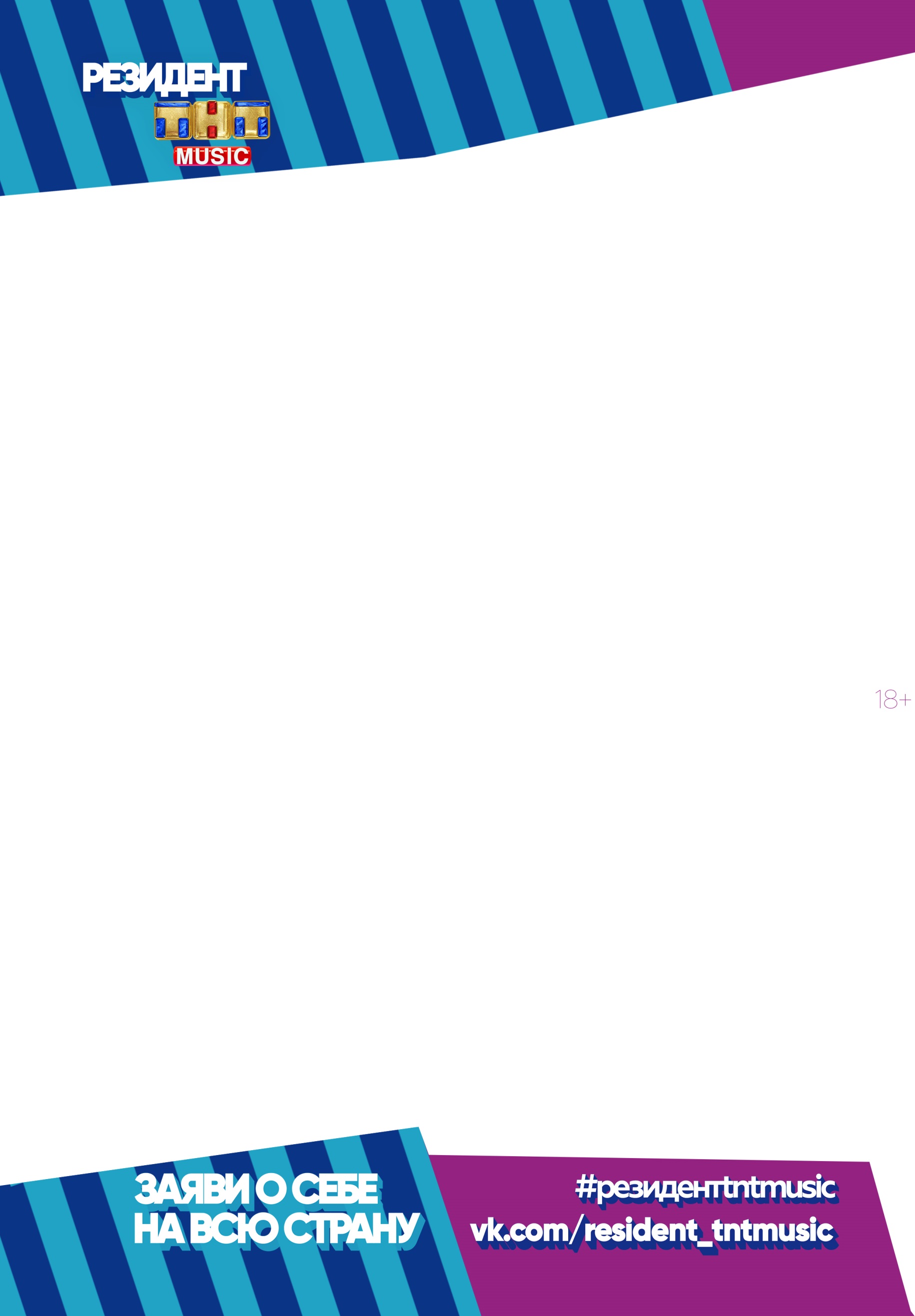 Дворкович, Гавр и Крыгина определят, кто получит 1 000 000 рублей от телеканала ТНТ MUSIC1 февраля ТНТ MUSIC запустил второй сезон проекта РЕЗИДЕНТ ТНТ MUSIC. Теперь телеканал ищет не только перспективных музыкантов, но и талантливых видеомейкеров. На кону - 1 миллион рублей, съемка видеоклипа и контракт с ТНТ MUSIC. Кому достанутся щедрые призы, определит жюри, а итоги проекта подведут уже в начале июня.  РЕЗИДЕНТ ТНТ MUSIC - это масштабный конкурсный проект телеканала ТНТ MUSIC. В прошлом году музыкальный канал искал исключительно молодых и амбициозных исполнителей, лучшему из которых в декабре вручили 1 миллион рублей. «В первом сезоне нам поступило более 4000 работ. Мы уверены, что это только начало, ведь в нашей стране действительно много по-настоящему талантливых ребят, которым есть что показать. Мы всячески поддерживаем творчество, причем, не только в музыкальной индустрии. Поэтому, запуская второй сезон проекта РЕЗИДЕНТ ТНТ MUSIC, мы открываем еще одну номинацию для тех, кто увлечён созданием короткометражного кино и анимации», - комментирует Михаил Дворкович, Председатель Совета Директоров телеканала ТНТ MUSIC и идейный вдохновитель проекта.  В новом сезоне конкурса уже четыре номинации. Для музыкантов и исполнителей открыты категории «Аудио» и «Клипы», при этом работы могут быть в любом музыкальном жанре. Для тех, кто занимается съемкой видео, а это и режиссеры, и операторы, и блогеры, и ведущие, и многие другие, открыты категории «В кадре» и «Режиссерская работа». Для того чтобы принять участие в проекте, необходимо загрузить свою работу в официальную группу РЕЗИДЕНТ ТНТ MUSIC ВКонтакте и ждать итогов голосования зрителей и экспертов. До конца апреля планируется 3 отборочных тура, победители которых пройдут в финал. В мае им предложат выполнить специальное творческое задание, и по его результатам жюри определит победителей в каждой категории. За первое место в музыкальной номинации телеканал вручит 1 000 000 рублей, а за второе – съемку музыкального клипа. Победители среди видеомейкеров получат контракт с ТНТ MUSIC.  Оценивать работы в этот раз будут, как представители телеканала – Михаил Дворкович, Элеонора Мишустина, Иван Симаев, Андриан Мельников, так и независимые эксперты для каждой категории – Павел Курьянов (Пашу), Денис Сериков, Дмитрий Коннов, Гавриил Гордеев (Гавр), Роман Новиков, Алексей Голубев, и популярные блогеры: Саша Спилберг, Елена Крыгина, Ида Галич и Дмитрий Масленников. 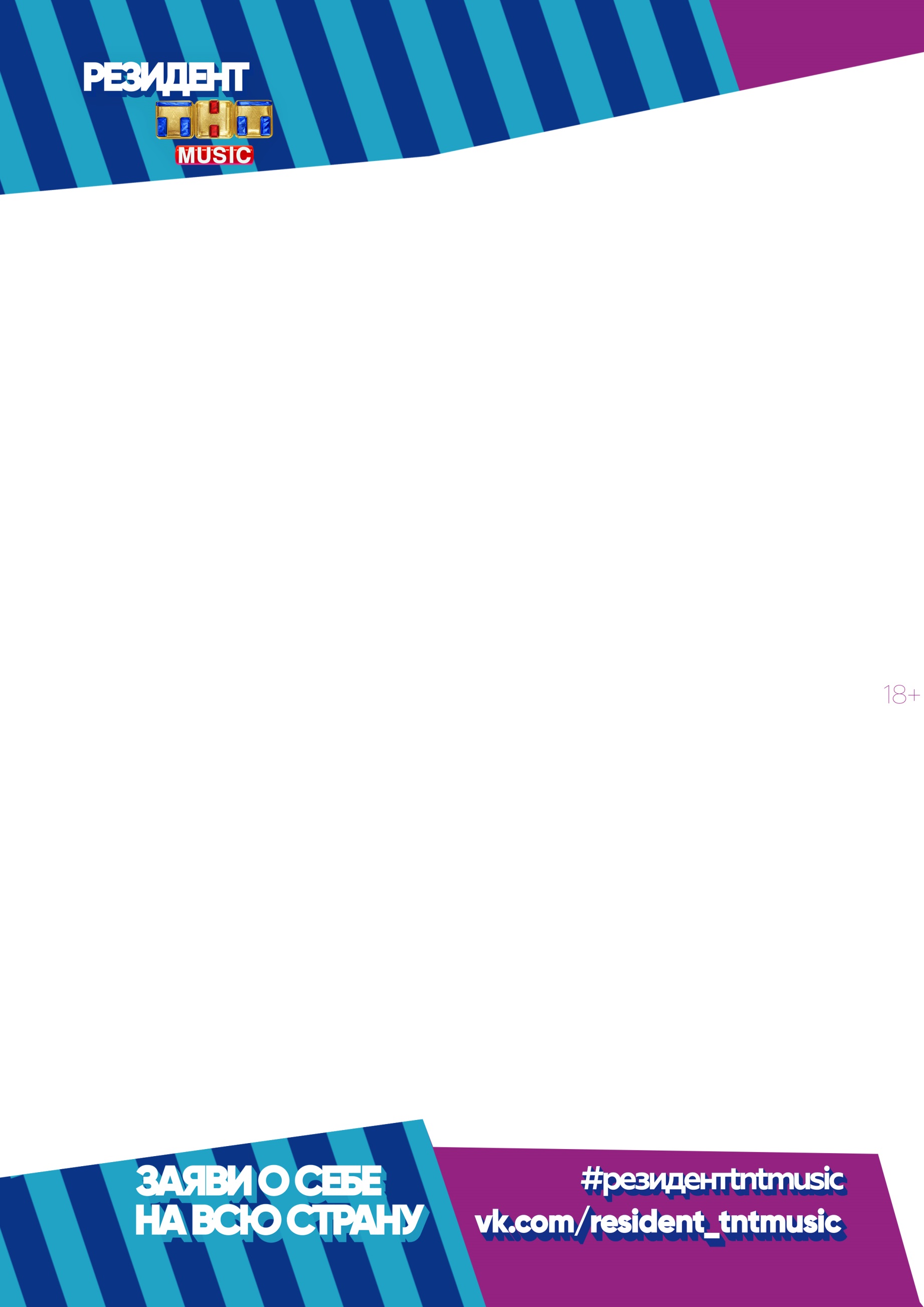 Эксперты проекта РЕЗИДЕНТ ТНТ MUSIC:Представители телеканалаМИХАИЛ ДВОРКОВИЧ - Председатель Совета Директоров ТНТ MUSICЭЛЕОНОРА МИШУСТИНА - Генеральный продюсер ТНТ MUSICИВАН СИМАЕВ - Программный директор ТНТ MUSICАНДРИАН МЕЛЬНИКОВ - Креативный директор ТНТ MUSICНезависимые экспертыДенис Сериков - генеральный продюсер радиостанций «ENERGY» и «LIKE FM»Павел Курьянов (Пашу) – генеральный директор и совладелец группы компаний «Black Star»Дмитрий Коннов - Генеральный директор Universal Music RussiaРоман Новиков – Режиссер проектов «Comedy Club», «Stand Up», «Comedy Woman», «Однажды в России», «Импровизация» и др.Гавриил Гордеев (Гавр) - российский шоумен, директор телеканала ТНТ4Алексей Голубев - режиссёр, продюсер. Основатель международной кинопроизводственной компании MAG Film MoscowСаша Спилберг – популярный блогерЕлена Крыгина - популярный блогерИда Галич - популярный блогерДмитрий Масленников - популярный блогерПодробности и полные условия конкурса в группе РЕЗИДЕНТ ТНТ MUSIC Вконтакте.Официальный хэштег проекта #резидентtntmusicОрганизатор конкурса ООО «ТНТ Музыкальный». Свидетельство о регистрации СМИ - ФС7765456 от 18 апреля 2016 годаСроки проведения конкурса с 1 февраля 2018 года по 1 июня 2019 годаПодробности о конкурсе в группе Резидент ТНТ MUSIC ВконтактеДля лиц старше 18 лет